DATUM: Četrtek, 26. 3. 2020PREDMET: MAT – 1 uraRAZRED: 5.aSPOZNAVAMNAVODILA ZA DELOMOJI IZDELKIGEOMETRIJSKI LIKIObseg likaGEOMETRIJA  Za osvežitev: PI – preverjanje predznanja.Razmišljaj, kako bi izmeril/-a OBSEG naslednjega lika.                           D                d                                  c   E                                                                 C                                                                     b   e                                                                                                                                         B                                                                                                                                                   A             a                                                                                                             1. Pripravi zvezek in geometrijsko    orodje.Temu dodaj tudi vrvico, šiviljski meter.2.  Ponovi: - ravna omejena črta,- sklenjena kriva črta. Oboje nariši.3.  Naslov: OBSEG LIKA 26. 3. 2020     PI, ki si mi jo poslal/-a, zapiši v       zvezek.4. Dobro si oglej lik na sliki.Imenuj narisani lik. Podobnega nariši v zvezek – uporabi barve.Ugotoviš, da je narisani lik omejen s stranicami.Zapiši, s katerimi stranicami in izmeri ter zapiši njihove dolžine.Nariši vse daljice po podatkih, ki si jih izmeril/.GEOMETRIJSKI LIKIObseg likaGEOMETRIJA  Za osvežitev: PI – preverjanje predznanja.Razmišljaj, kako bi izmeril/-a OBSEG naslednjega lika.                           D                d                                  c   E                                                                 C                                                                     b   e                                                                                                                                         B                                                                                                                                                   A             a                                                                                                             1. Pripravi zvezek in geometrijsko    orodje.Temu dodaj tudi vrvico, šiviljski meter.2.  Ponovi: - ravna omejena črta,- sklenjena kriva črta. Oboje nariši.3.  Naslov: OBSEG LIKA 26. 3. 2020     PI, ki si mi jo poslal/-a, zapiši v       zvezek.4. Dobro si oglej lik na sliki.Imenuj narisani lik. Podobnega nariši v zvezek – uporabi barve.Ugotoviš, da je narisani lik omejen s stranicami.Zapiši, s katerimi stranicami in izmeri ter zapiši njihove dolžine.Nariši vse daljice po podatkih, ki si jih izmeril/.ZA RAZMISLEKObseg pravokotnika.Vse narisane stranice seštej – nariši vsoto daljic – s šestilom                  Načrtuj v zvezek.Izmeri dolžino nove daljice. Zapiši kot vsoto: (AB + BC + CD ... NADALJUJ)Zapiši, kaj si izračunal/-a. Poskusi oblikovati definicijo obsega in jo zapiši v zvezek. In tudi, kako označimo obseg (uporabi učbenik).JUTRI TI POŠLJEM REŠITVE.5. Nariši pravokotnik po     podatkih: a = 5 cm                      b = 4 cmIzračunaj obseg narisanega pravokotnika. NAMENI UČENJA – Učim se:Povezati pomen izraza obseg iz vsakdanjega življenja z njegovim matematičnim pomenom.Izmeriti in izračunati obseg lika kot vsoto dolžin stranic.KRITERIJI USPEŠNOSTI                         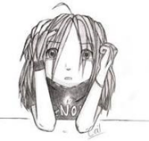 Uspešen/-a bom, ko bom:Samostojno oblikuj kriterije uspešnosti – DOKAZ – samoevalvacija - pri zapisu v zvezek ne pozabi na datum.OVREDNOTI SVOJE DELO Kaj sem se danes učil/-a? Kaj mi je šlo dobro? Kako sem se počutil pri delu po napisanih navodilih? Bi kaj želel/-a predlagati?Zapiši – samoevalviraj – razmišljaj.(Odgovarjaš na vprašanja vrednotenja svojega dela.) 